. 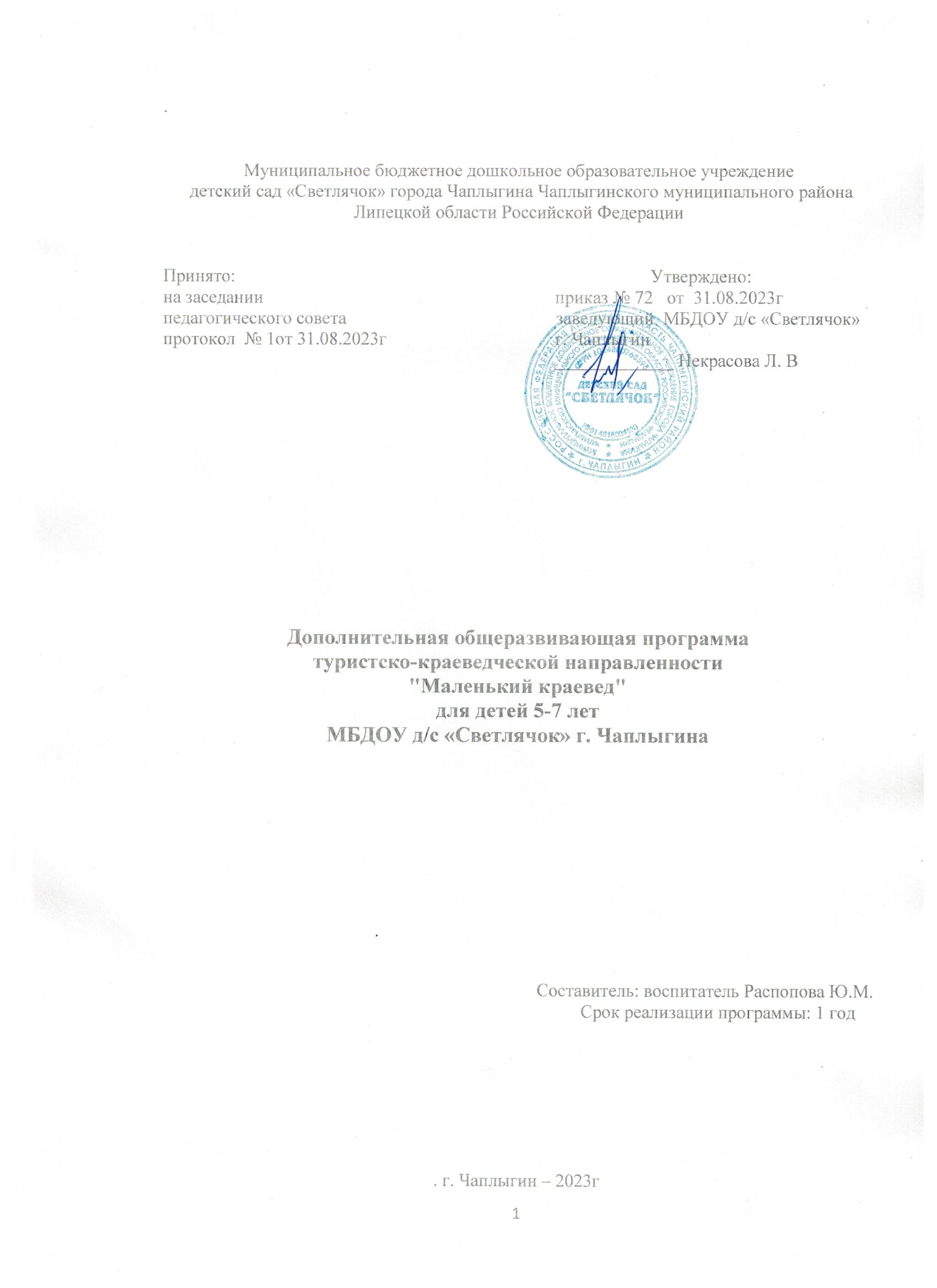 Муниципальное бюджетное дошкольное образовательное учреждение  детский сад «Светлячок» города Чаплыгина Чаплыгинского муниципального района Липецкой области Российской ФедерацииПринято:                                                                                           Утверждено:на заседании                                                                приказ № 72   от  31.08.2023гпедагогического совета                                              заведующий  МБДОУ д/с «Светлячок»  протокол  № 1от 31.08.2023г                                     г. Чаплыгин                                                                                                        _____________ Некрасова Л. ВДополнительная общеразвивающая программатуристско-краеведческой направленности"Маленький краевед"для детей 5-7 летМБДОУ д/с «Светлячок» г. ЧаплыгинаСоставитель: воспитатель Распопова Ю.М.                                                                                        Срок реализации программы: 1 год. г. Чаплыгин – 2023гСодержание1.Пояснительная записка………………………………………………….32.Цели и задачи программы……………………………………………….33.Планируемые результаты Программы…………………………….…....44.Учебный план………………………….......................................................55.Календарный учебный график……………………………………….… 56.Содержание Программы………………………………………………....67.Организационно – педагогические условия………………………........108.Программно - методическое обеспечение.................................................119.Рабочая программа курса «Маленький краевед»......................................121.Пояснительная записка             Дополнительная общеразвивающая программа туристско-краеведческой направленности «Маленький краевед» (далее – Программа) разработана на основе следующих нормативных документов:- Конвенция о правах ребенка;- Закон Российской Федерации от 29 декабря 2012 г. «Об образовании в Российской Федерации» № 273-ФЗ;-Концепция модернизации дополнительного образования детей Российской Федерации;-Постановление Главного государственного санитарного врача РФ от 04.07.2014 N 41 "Об утверждении СанПиН 2.4.4.3172-14 "Санитарно-эпидемиологические требования к устройству, содержанию и организации режима работы образовательных организаций дополнительного образования детей"(с изменениями от1 января 2021г.).-Приказ Минпросвещения России от 27.04.2022г N 629"Об утверждении Порядка организации и осуществления образовательной деятельности по дополнительным общеобразовательным программам"- Устав МБДОУ д/с «Светлячок» г. Чаплыгина                                 Программа имеет туристско-краеведческую направленность, ознакомительный (общекультурный) уровень и способствует всестороннему, гармоничному развитию детей дошкольного возраста. 2. Цели и задачи программыЦель: реализация комплексного подхода к развитию ребенка и осуществлению интеллектуального, нравственного, физического, творческого развития дошкольников посредством ознакомления со своей малой Родиной.Задачи:Формировать любовь к родному городу и интерес к его прошлому и настоящему.Формировать представления о достопримечательностях родного города, его государственных символах.Развивать эмоционально-ценностное отношение к семье, семейным традициям, детскому саду, дому, улице, городу.Формировать и развивать познавательный интереса к народному творчеству и миру ремесел в родном городе.Развивать бережное отношение к природе родного края.Формировать умение ориентироваться в ближайшем природном и культурном окружении и отражать это в своей деятельности.3. Планируемые результаты ПрограммыУ детей сформированы:• Представления о семье как основе российского общества и семейных традициях.•Представления о жизни детского сада и людях, которые в нем работают.•Представления об истории своего города, его достопримечательностях, символике;•Представления о народном творчестве родного края. •Общие представления о природе родного края, заботливое отношение к живой природе.•Знания о событиях Великой Отечественной войны, о мужестве, героизме, отваге народа, о значении победы нашего народа в ВОВ.Дошкольники должны знать:
• Знает и называет свое имя и фамилию, возраст, имена членов совей семьи.• Имеет представление о родословной своей семьи, семейных традициях.• Знают дорогу детский сад, называют его адрес.• Правила поведения в группе детского сада.• Знают название профессий сотрудников детского сада, о назначении отдельных помещений детского сада.• Наиболее важные исторические события истории родного города и края.
• Символику города и края.• Знать название некоторых улиц города.
• Поэтов, художников и ремесленников города и края, их творчество.• Особенности природы родного края (характерные признаки сезонов, типичных представителей животного и растительного мира, охраняемые растения).• Имена и фамилии некоторых героев ВОВ.
• Название некоторых наград времен ВОВ, город-героев.
• Знают имена и фамилии героев-земляков  - участников войны; название памятников города, посвященных ВОВ.
• Знают названия военных профессий, техники.
Дошкольники должны уметь:
• Называть членов семьи.• Чувствовать гордость за свою семью; уважительно, заботливо относиться к пожилым родственникам.
• Уважать труд родителей, интересоваться делами, традициями семьи.• Бережно относиться к процессу и результату труда работников детского сада.• Проявлять заботу, доброжелательное отношение к сотрудникам детского сада и сверстникам.•Бережно относятся к оборудованию детского сада, оказывают посильную помощь взрослым.• Умеют использовать полученные знания в игровой деятельности.
• Работать с элементами народного творчества.
• Применять народные игры для организации собственного досуга.
• Применять полученные знания о Чаплыгине в добрых делах и поступках на благо родного города.• Вести самостоятельные наблюдения в природе.
• Узнавать изученные растения и животных.• Проявлять внимание и уважение к ветеранам, пожилым людям, оказывают посильную помощь.
• Могут рассказать о подвиге земляков во время войны.• Творчески мыслить и рассуждать.• Выражать свои впечатления в разнообразных видах деятельности.4. Учебный план5. Календарный учебный графикПрограмма реализуется в течение 36 недель.Начало занятий – 1 сентябряОкончание занятий – 31 маяПромежуточная аттестация:  январь,  май. Объем недельной образовательной нагрузки 1 занятие в неделю во второй половине дня, продолжительностью до 25 мин.Основные формы работы с детьми: групповая и индивидуальная, самостоятельная и практическая.Количество детей в группе — 7 - 15 человек.Форма обучения: очная.Формы занятий: фронтальная, групповая, индивидуальная, экскурсии, наблюдения, праздники, развлечения, досуги, викторины, художественное творчество.6.  Содержание ПрограммыПрограмма содержит следующие модули:Задачи по теме «Семья и детский сад»Расширять у детей представление о семье, о нравственном отношении к семейным традициям, расширять знания о ближнем окружении, учить разбираться в родственных связях. Воспитывать у детей любовь и уважение к членам семьи, показать ценность семьи для каждого человека и проявлять заботу о родных людях.Продолжать знакомить с детским садом, как ближайшим социальным окружением ребенка, расширять представления о профессиях сотрудников детского сада. Продолжать знакомство с окружением группы, помещениями детского сада. Задачи по теме «По страницам истории и культуры»Развивать у детей интерес и любознательность к историческому прошлому родного города. Познакомить с именами тех, кто основал и прославил город. Дать знания детям о символике г. Чаплыгина. Развивать бережное отношение к нему, его достопримечательностям, культурным ценностям. Расширить у детей представления о знаменитых промыслах Чаплыгинского края, декоративно-прикладном искусстве нашего края. Развивать интерес к познанию традиций родного города. Воспитывать чувство гордости за своих земляков, за мастерство народных умельцев. Воспитывать любовь к родному городу, умение видеть прекрасное, гордиться им. Задачи по теме «Природа родного города»Продолжать знакомить с природой родного рая, обеспечивая возможность действовать с объектами природы, наблюдать за ними. Развивать познавательную активность в процессе исследовательской деятельности, развивать гуманное отношение о всему живому. Воспитывать чувство любви к родной природе. Задачи по теме «Никто не забыт, ничто не забыто»Расширить знания детей о событиях в Великую Отечественную войну на основе ярких представлений, конкретных исторических фактов, доступных детям и вызывающих у них эмоциональные переживания. Совершенствовать представление детей о мужестве, героизме, отваге народа, о значении победы нашего народа в ВОВ.Познакомить с орденами, медалями героев ВОВ. Вызвать желание участвовать в шествии «Бессмертного полка». Пробудить интерес и уважение к памятникам боевой Славы, увековечившим героические события нашего народа.Воспитывать любовь и уважение к ветеранам войны, вызвать желание быть похожими на них.В каждом модуле проводятся целевые прогулки или экскурсии на определенную тему, которые помогают привить детям чувство любви и привязанности к природным и культурным ценностям родного города, обеспечивают формирование у дошкольников конкретных представлений и впечатлений об окружающей жизни.
У детей формируется внимание, наблюдательность творческое  воображение, расширяется кругозор. Каждая экскурсия воспитывает у дошкольников нравственно-патриотические и эстетические чувства, развивает эмоциональную отзывчивость.Итоговая аттестацияИгра: «Клуб знатоков города «Что? Где? Когда?»Цель: закрепление знаний об изученных темах.Задачи: →Формировать интерес к прошлому и настоящему родного города.→Воспитывать патриотизм.→Закреплять и систематизировать полученные ранее знания о родном крае. Продолжать развивать монологическую речь, умение правильно строитьпредложения.→Развивать стремление любить и беречь природу.→Вызвать чувство восхищения, любви, уважения и гордости по отношению ко всему, что связано с городом.→Прививать желание читать стихи, обогащать словарь детей.Предварительная работа:Рассматривание альбомов, фотографий «Прошлое и настоящее города»,  выставка рисунков «Знакомый уголок родного города», изготовление макета «Улица, на которой построили наш детский сад», коллективное изготовление символов нашего города/ герб и флаг г. Чаплыгина/, оформление фотовыставки «Путешествие по родному городу».Оборудование: Столы, стулья, круг с 8-ю цветными секторами; гонг, конверты с заданиями, фотографии города, альбом «Наш город», «По страницам Красной Книги Липецкой области, «чёрный ящик»СодержаниеЗвучит песня о родине. Дети под музыку проходят в группу, встают полукругом. Дети читают стихи о малой родине местных поэтов.Провинциальный городок,
Названье не ласкает слух,
Но я к тебе любовь сберег, 
Мой добрый, милый Раненбург.Ты самый старинный и самый красивый,
С судьбою своей не простой 
Чаплыгин – Чаплыгин – частица России – 
Крупица того, что зовется страной.Ты самый старинный и самый красивый,
С судьбою своей не простой,
Мой маленький город – частица России, 
Крупица того, что зовется страной.
Ю. Кочетов- Среди просторов нашей большой страны есть край, где ты живёшь, где твой родной дом, твоя родная земля. Каждому человеку дорог тот край, где он живёт, независимо от того, большой ли этот город, маленький ли городок или даже деревня.- Люди с давних времён слагали песни, пословицы и поговорки о родной земле. Какие пословицы и поговорки о Родине вы знаете?Дети называют пословицы и поговорки о Родине.- У нашего народа сложено много стихов о родном крае. Кто хочет рассказать стихи о Родине?Дети читают стихи о родном крае, о своей малой родине.Предлагаю вам однуИнтересную игру: «Что? Где? Когда?»Поиграть в неё хотите?Дети проходят и садятся за стол- Сейчас мы с вами превращаемся в знатоков клуба «Что? Где? Когда?»На цветных секторах лежат конверты.Каждый выберет конвертМой вопрос – а ваш ответ.На вопрос ответите мой,Если знаете город свой.- Внимание мы начинаем игру с разминки. Нужно ответить на мои вопросы:Как называется наша страна?Как называется улица, на которой находится наш  д/с?Как называют жителей нашего города?Какие реки протекают в нашем городе?Какое название наш город носил раньше?Вспомните, где ещё в наше время можно встретить это название?- Молодцы! На все вопросы сумели дать верные ответы!- Итак, мы начинаем! Первый раунд! /Гонг/Ребёнок крутит волчок, берёт конверт перед стрелочкой, передаёт воспитателю. В каждом конверте перечислены все задания. Воспитатель озвучивает их по порядку. Перед каждым заданием воспитатель объявляет номер раунда.1 РаундВ игре конверт, который прислали работники краеведческого музея: Какие символы есть у каждой страны и у каждого города? /герб, флаг/. Что изображено на гербе нашего города? /После ответа детей демонстрируется изображение герба и флага города Чаплыгина/2 РаундВ игре конверт жёлтого сектора, вам задаёт вопрос фотохудожник нашего города, вниманиеПосмотри на эти фото.Здесь знакомо тебе что- то?Это твой любимый край,Место это ты узнай.Что изображено на фотографии?/Краеведческий музей – Дом Меншикова,памятник Петру Первому и Меншикову/3 РаундВнимание, черный Ящик. Заведующая нашим садом хочет, чтобы вы отгадали, что находится в чёрном ящике?/Открывает конверт, читает/- Это символ нашего города, на котором изображено:Прямоугольное  жёлтое полотнище, несущее в центре фигуры герба района: красную, о пяти бастионах, крепость; белое пространство внутри крепости несет изображение двух скрещённых зелёных, с красными плодами, ветвей яблони.Что это? /ответы детей/. Я предлагаю вам из частей выложить флаг нашего города. 4 Раунд 	В игре конверт от общества охраны природы /Игрокам зачитывается описание какого-либо животного, занесённого в Красную Книгу Липецкой области. Задача игроков: узнать по описанию и поднять картинку с изображением животного. 5 РаундВ игре конверт от иностранных гостей, которые впервые в нашем городе: - Почему наш город носит название – Чаплыгин и какое название он носил раньше? /ответы детей/Динамическая пауза «Путешествие» /или музыкальная пауза/Мы шагаем друг за другомЛесом и зелёным лугом,Крылья пёстрые мелькаютВ поле бабочки летают.1,2,3,4,Полетели, закружились.6 Раунд- В игре конверт от строителей нашего города. В небольшом нашем городе есть славные и памятные места.-Внимательно рассмотрите фотографии и скажите, что на них изображено? /демонстрируются фотографии с изображением достопримечательностей города Чаплыгина /  Аллея Героев Советского Союза,  здание ж/д вокзала, спортивный комплекс «Солнечный», Никольский храм, мужской монастырь «Петропавловская пустынь», Мемориал Славы, памятник Петру Первому и Александру Меншикову/.7 РаундВ игре конверт от детей старшей группы . Они хотят спросить у вас: знаете ли вы улицы своего города? Как они называются и почему? / ул. Ленина, ул. Ломоносова, ул С-Т-Шанского, ул. Радина, ул. Советская/Заключение. - Подходит к концу заседание нашего клуба знатоков нашего города, всем нам приятно было видеть, что вы любите и знаете свой город, а значит, вы- настоящие чаплыгинцы!7. Организационно-педагогические условия7.1. Кадровое обеспечение Программу реализует педагогический работник с соответствующим образованием и необходимым уровнем  квалификации.Высшее профессиональное образование или среднее профессиональное образование в области, соответствующей профилю кружка, секции, студии, клубного и иного детского объединения без предъявления требований к стажу работы, либо высшее профессиональное образование или среднее профессиональное образование и дополнительное профессиональное образование по направлению "Образование и педагогика" без предъявления требований к стажу работы.7.2. Материально-техническое обеспечение:Кабинет – светлый, просторный, проветриваемый, отвечающий требованиям СанПиН.Развивающая предметно-пространственная среда. «Семья и детский сад».Семейные фотографии, «Генеалогическое древо», картинки на тему «Семейные праздники и традиции»; фотографии из жизни детского сада. «По страницам истории и культуры»Презентации: «История возникновения родного города», «Знаменитые земляки», «Наш земляк – С. А. Чаплыгин», «Достопримечательности нашего города», «Русская изба», «Народные музыкальные инструменты». Буклеты: «Наш край величавый с Петровских времен», «Визитная карточка «Город Чаплыгин»,«Чаплыгинский краеведческий музей», «Дом-музей купечества».Фотографии, открытки с изображением герба и флага, достопримечательностями и православными местами г. Чаплыгина, карта Чаплыгинского района. Памятная краеведческая карта Липецкой области. Липецкий фотоальбом. Открытки «Чаплыгин. Города Липецкой области». Буклет «По святым местам города Чаплыгина. Храмы Раненбургского уезда».Фотографии знаменитых людей города и района. Буклет «Русская Сапфо – А. П. Бунина».Книги со стихами поэтов Чаплыгинского района.Картины местных художников. Буклет «Чаплыгинская выставочная галерея».Картинки и иллюстрации на тему «Народный фольклор». Экспозиция «Русская изба». «Природа родного города»Иллюстрации с изображением природы России, глобус, картинки-схемы с правилами поведения в природе.Тематические картинки: «Дикие животные», «Зимующие и перелетные птицы», «Растительный мир», «Насекомые».Трафареты «Животные и растения». «Никто не забыт, ничто не забыто»Презентация «9 мая – День Победы».Фотографии (слайды) памятников воинской славы. Фотографии «Бессмертный полк». Экспозиция «Военный блиндаж» (оформляется в преддверии Дня Победы). Буклет «Музей славы».Дополнительное оборудование:  информационный стенд, магнитная доска, музыкальный центр, ноутбук, проектор.7.3.Список литературы1. Алан Гре Моя первая энциклопедия в картинках. Москва «Махаон» 2018.2.Алексеева Т.А. «Сказки о птицах из Красной книги Липецкой области»ООО «Веда социум», 2018. – 88с.3.Алексеева Т.А. «Сказки о насекомых из Красной книги Липецкой области»ООО «Веда социум», 2017. – 100с.4. Бычкова С., Соболева Г. Азбука Липецкой Земли. Учебно –познавательное издание для дошкольного и младшего школьного возраста. –Липецк «ИздателЪ», 2019.5. Елецких В. Л. Чаплыгин. Визитная карточка. ОАО «Издательский «Мичуринск», 2013. – 64 с.6. Лаврова Л. Н. Проектная деятельность с дошкольниками по краеведению: учебно-методическое пособие / Л. Н. Лаврова, И. В. Чеботарева. – 2-е изд. – Липецк: ЛИРО, 2014. – 154 с.7. Пантелеева Н. Г. Знакомим детей с малой родиной: Методическое пособие. – М.: ТЦ Сфера, 2016. (Библиотека Воспитателя).8.Сборник стихов поэтов Чаплыгинского района «Навечно в памяти народной! ООО «Очень хорошо» 2010.-104 с9. Управление экологии и природных ресурсов Липецкой области. Атлас особо охраняемых природных территорий Липецкой области. Липецк: Веда социум, 2018. – 48 с. 10. Шорыгина Т. А. Наша Родина – Россия. Методическое пособие. – М.: ТЦ Сфера, 2016. – 96 с. (Детям о самом важном).11.Шорыгина Т. А. Беседы о Великой Отечественной войне.- 2-е изд.-М.:ТЦ Сфера, 2020.- 160с. (Вместе с детьми).8. Программно – методическое обеспечениеМетодическое обеспечение: Рабочие программы по модулям.Рабочая программаТема «Семья и детский сад»Планируемые результаты освоения программы У детей сформированы:• Представления о семье как основе российского общества и семейных традициях.•Представления о жизни детского сада и людях, которые в нем работают.Дошкольники должны знать:
• Знает и называет свое имя и фамилию, возраст, имена членов совей семьи.• Имеет представление о родословной своей семьи, семейных традициях.• Знают дорогу детский сад, называют его адрес.• Правила поведения в группе детского сада.• Знают название профессий сотрудников детского сада, о назначении отдельных помещений детского сада.
Дошкольники должны уметь:
• Называть членов семьи.• Чувствовать гордость за свою семью; уважительно, заботливо относиться к пожилым родственникам.
• Уважать труд родителей, интересоваться делами, традициями семьи.• Бережно относиться к процессу и результату труда работников детского сада.•Проявлять заботу, доброжелательное отношение к сотрудникам детского сада и сверстникам.•Бережно относятся к оборудованию детского сада, оказывают посильную помощь взрослым.• Умеют использовать полученные знания в игровой деятельности.
  Содержание ПрограммыРасширять у детей представление о семье, о нравственном отношении к семейным традициям, расширять знания о ближнем окружении, учить разбираться в родственных связях. Воспитывать у детей любовь и уважение к членам семьи, показать ценность семьи для каждого человека и проявлять заботу о родных людях.Продолжать знакомить с детским садом, как ближайшим социальным окружением ребенка, расширять представления о профессиях сотрудников детского сада. Продолжать знакомство с окружением группы, помещениями детского сада. Итоговая аттестацияИгра: «Клуб знатоков города «Что? Где? Когда?»Цель: закрепление знаний об изученной теме.Календарно-тематическое планированиеРабочая программаТема  «По страницам истории и культуры»Планируемые результаты освоения программы У детей сформированы:- представления об истории своего города, его достопримечательностях, символике;- представления о народном творчестве родного края. 5аке 6 Дошкольники должны знать:
• Наиболее важные исторические события истории родного города и края.
• Символику города и края.• Знать название некоторых улиц города.
• Поэтов, художников и ремесленников города и края, их творчество.
Дошкольники должны уметь:
• Работать с элементами народного творчества.
• Применять народные игры для организации собственного досуга.
• Применять полученные знания о Чаплыгине в добрых делах и поступках на благо родного города.• Творчески мыслить и рассуждать.  Содержание ПрограммыРазвивать у детей интерес и любознательность к историческому прошлому родного города. Познакомить с именами тех, кто основал и прославил город. Дать знания детям о символике г. Чаплыгина. Развивать бережное отношение к нему, его достопримечательностям, культурным ценностям. Расширить у детей представления о знаменитых промыслах Чаплыгинского края, декоративно-прикладном искусстве нашего края. Развивать интерес к познанию традиций родного города. Воспитывать чувство гордости за своих земляков, за мастерство народных умельцев. Воспитывать любовь к родному городу, умение видеть прекрасное, гордиться им. Итоговая аттестацияИгра: «Клуб знатоков города «Что? Где? Когда?»Цель: закрепление знаний об изученной теме.Календарно-тематическое планированиеРабочая программаТема «Природа родного города»Планируемые результаты освоения программы У детей сформированы:- общие представления о природе родного края, заботливое отношение к живой природе.Дошкольники должны знать:
• Особенности природы родного края (характерные признаки сезонов, типичных представителей животного и растительного мира, охраняемые растения).Дошкольники должны уметь:
• Вести самостоятельные наблюдения в природе.
• Узнавать изученные растения и животных.  Содержание ПрограммыПродолжать знакомить с природой родного рая, обеспечивая возможность действовать с объектами природы, наблюдать за ними. Развивать познавательную активность в процессе исследовательской деятельности, развивать гуманное отношение о всему живому. Воспитывать чувство любви к родной природе. Итоговая аттестацияИгра: «Клуб знатоков города «Что? Где? Когда?»Цель: закрепление знаний об изученной теме.Календарно-тематическое планированиеРабочая программаТема «Никто не забыт, ничто не забыто»Планируемые результаты освоения программы У детей сформированы знания о событиях Великой Отечественной войны, о мужестве, героизме, отваге народа, о значении победы нашего народа в ВОВ.Дошкольники должны знать:
• Имена и фамилии некоторых героев ВОВ.
• Название некоторых наград времен ВОВ, город-героев.
• Знают имена и фамилии героев-земляков  - участников войны; название памятников города, посвященных ВОВ.
• Знают названия военных профессий, техники.Дошкольники должны уметь:
• проявляют внимание и уважение к ветеранам, пожилым людям, оказывают посильную помощь.
• выражать свои впечатления в разнообразных видах деятельности.
• могут рассказать о подвиге земляков во время войны.  Содержание ПрограммыРасширить знания детей о событиях в Великую Отечественную войну на основе ярких представлений, конкретных исторических фактов, доступных детям и вызывающих у них эмоциональные переживания. Совершенствовать представление детей о мужестве, героизме, отваге народа, о значении победы нашего народа в ВОВ.Познакомить с орденами, медалями героев ВОВ. Вызвать желание участвовать в шествии «Бессмертного полка». Пробудить интерес и уважение к памятникам боевой Славы, увековечившим героические события нашего народа.Воспитывать любовь и уважение к ветеранам войны, вызвать желание быть похожими на них.Итоговая аттестацияИгра: «Клуб знатоков города «Что? Где? Когда?»Цель: закрепление знаний об изученной теме.Календарно-тематическое планированиеНазвание модуляКоличество часовФорма аттестацииСемья и детский сад4Игра: «Что? Где? Когда? Клуб знатоков города»По страницам истории и культуры21Игра: «Что? Где? Когда? Клуб знатоков города»Природа родного города5Игра: «Что? Где? Когда? Клуб знатоков города»Никто не забыт, ничто не забыто6Игра: «Что? Где? Когда? Клуб знатоков города»Итого36№Название темыДата проведения по плануДата проведения по фактуТема «Семья и детский сад»Тема «Семья и детский сад»Тема «Семья и детский сад»Тема «Семья и детский сад»1Семья и родной дом 2Семейные праздники3Детский сад – моя вторая семья4Экскурсия по детскому саду№Название темыДата проведения по плануДата проведения по фактуТема «По страницам истории и культуры»Тема «По страницам истории и культуры»Тема «По страницам истории и культуры»Тема «По страницам истории и культуры»1Беседа «История возникновения родного города»2Экскурсия в краеведческий музей3Откуда герб к нам пришел?4Творческая работа «Герб города Чаплыгина»5Улицы нашего города6Экскурсия в Дом купечества7Наш земляк – С. А. Чаплыгин 8Знаменитые земляки 9Досуг «Мой Раненбург – мой Чаплыгин»10Воображаемая прогулка по достопримечательностям города11Русская изба12Кукла в национальном костюме13Экскурсия в Дом кукол 14Мастер-класс по изготовлению тряпичной куколки 15Народные музыкальные инструменты 16Раненбургские мастера 17Художники г. Чаплыгина18Досуг «Вечер поэзии Чаплыгинских поэтов 19Экскурсия в Центр туризма 20Интеллектуальная игра «Умники и умницы» 21Оформление альбома «Наш город: вчера и сегодня»№Название темыДата проведения по плануДата проведения по фактуМодуль«Природа родного города»Модуль«Природа родного города»Модуль«Природа родного города»Модуль«Природа родного города»1Леса и реки нашего края2В мире животных 3Что мы знаем о птицах 4Парки нашего города 5Досуг «Мы – друзья природы»№Название темыДата проведения по плануДата проведения по фактуТема «Никто не забыт – ничто не забыто»Тема «Никто не забыт – ничто не забыто»Тема «Никто не забыт – ничто не забыто»Тема «Никто не забыт – ничто не забыто»1Фронтовые дороги 2Экскурсия к памятнику павшим воинам 3Бессмертный полк 4Вечер песен военных лет 5Экскурсия в Музей боевой славы 6Итоговая аттестация: игра «Клуб знатоков города «Что? Где? Когда?»